Jevy na oblozeCíl: Žák charakterizuje sluneční světlo a popíše jevy, které lze pozorovat v zemské atmosféře. Žák zaznamená výsledky demonstračních experimentů.Cílová skupina: žáci ZŠ a SŠPomůcky: připojení k internetu, pastelky nebo fixyPokus: Rozptyl světlaDuha a světelné jevy________________________________________________________Co se děje se světlem v atmosféře?Světlo přicházející ze Slunce se v zemské atmosféře rozptyluje. Mohou za to malé částice vzduchu a prachu.Jaké barvy tvoří sluneční světlo? Najdi je v osmisměrce.červená, oranžová, žlutá, zelená, azurová, modrá, fialováNakresli, jaké barvy jsou vidět při pokusu s nádobou naplněnou vodou a mlékem.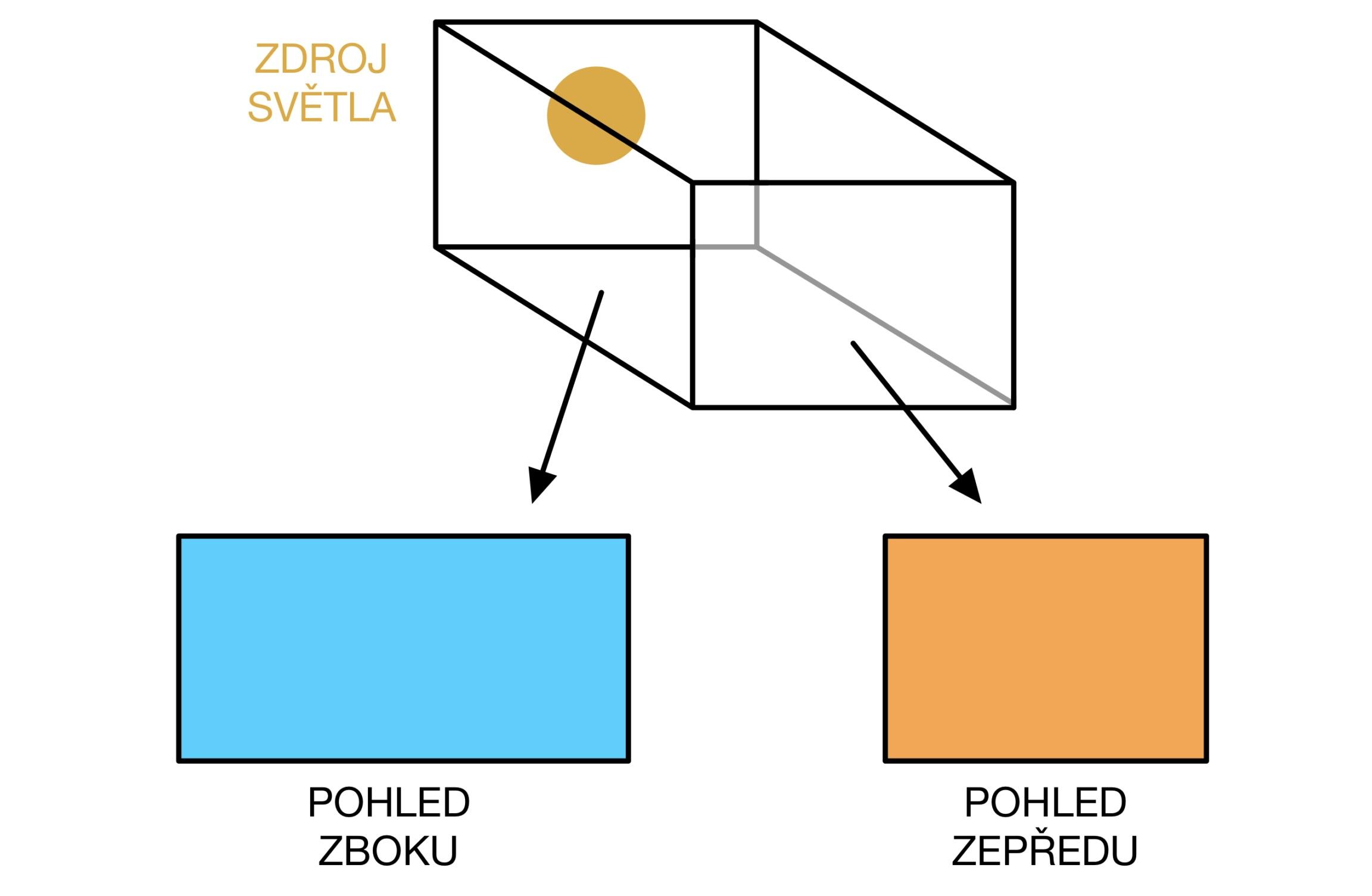 Načrtni do kapky vody, jak se láme modrá a červená složka slunečního světla.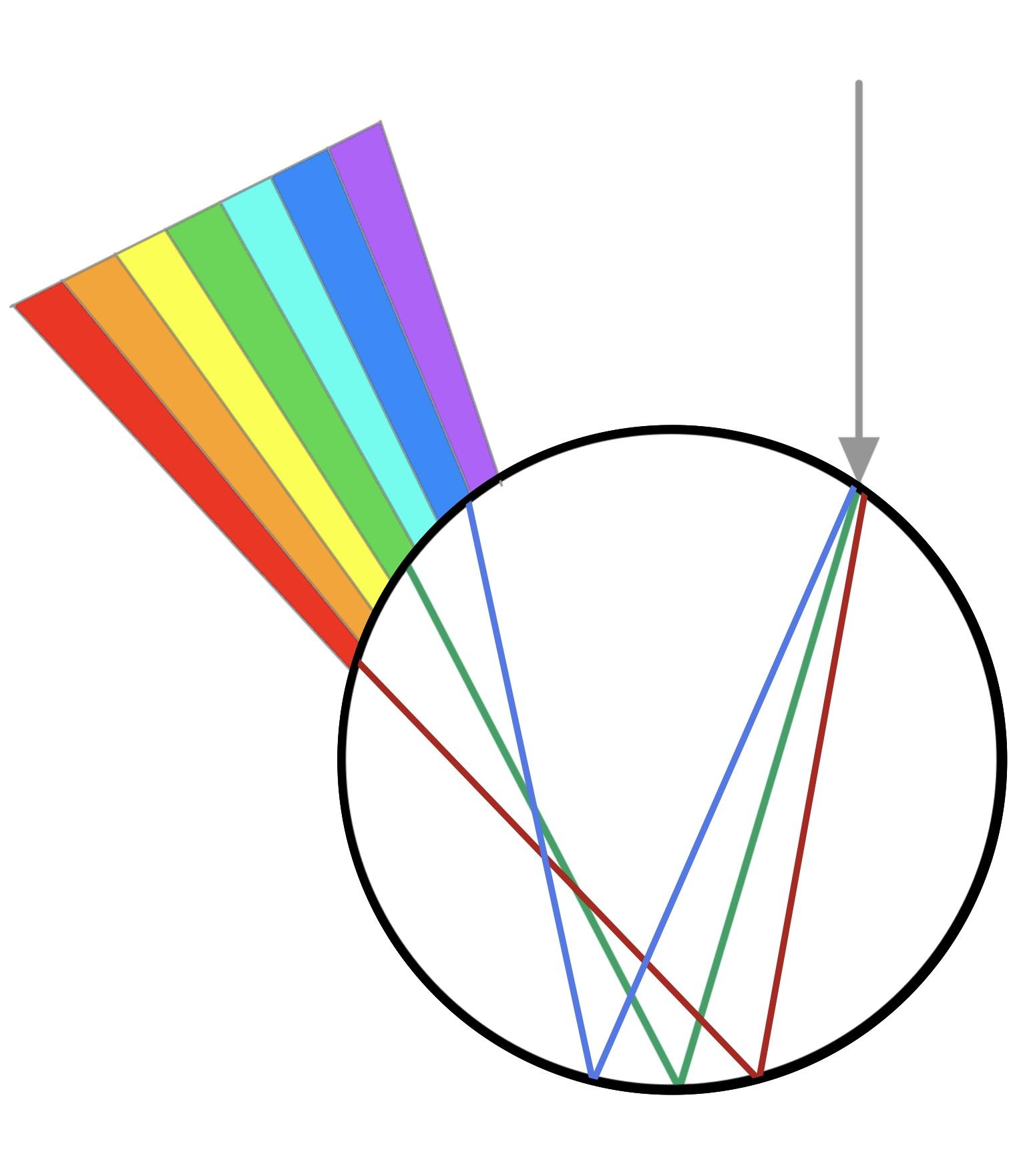 Různé složky světla mají různou barvu. Jaká další vlastnost se liší pro tyto jednotlivé složky? Vyřeš přesmyčku a získej sousloví: HLLUÚMOE ÚHEL LOMUDokresli správně barvy do hlavní a vedlejší duhy a označ, která duha je která.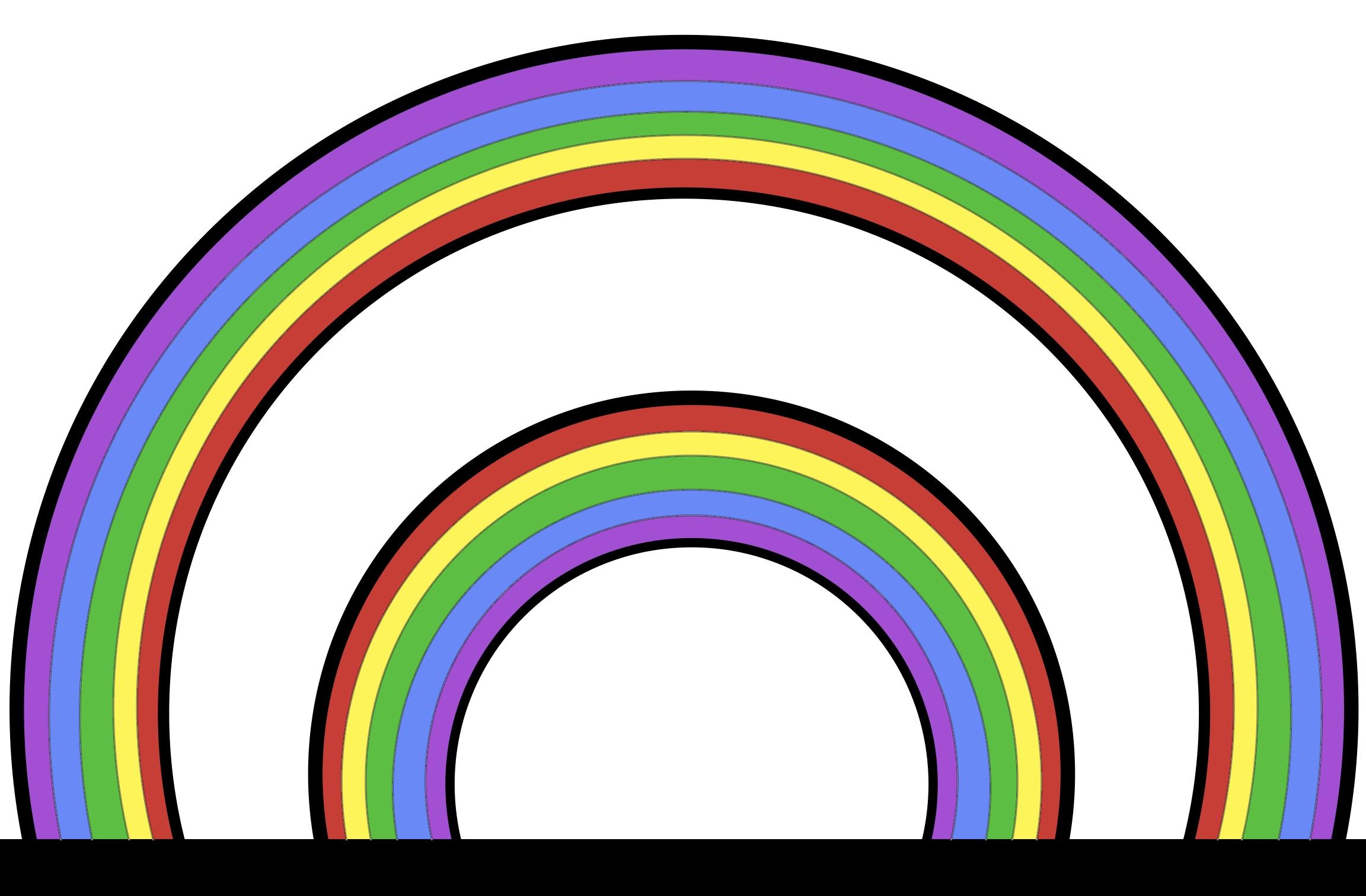 Jak se jmenuje jev, kdy je duha „vzhůru nohama“?  Co o tomto jevu víš?CIRKUMPOLÁRNÍ OBLOUK – Halův jev. Vzniká na tenké ledové oblačnosti. Jde vidět nad Sluncem.Napiš názvy jevů na obrázcích.			irizace oblaků				polární záře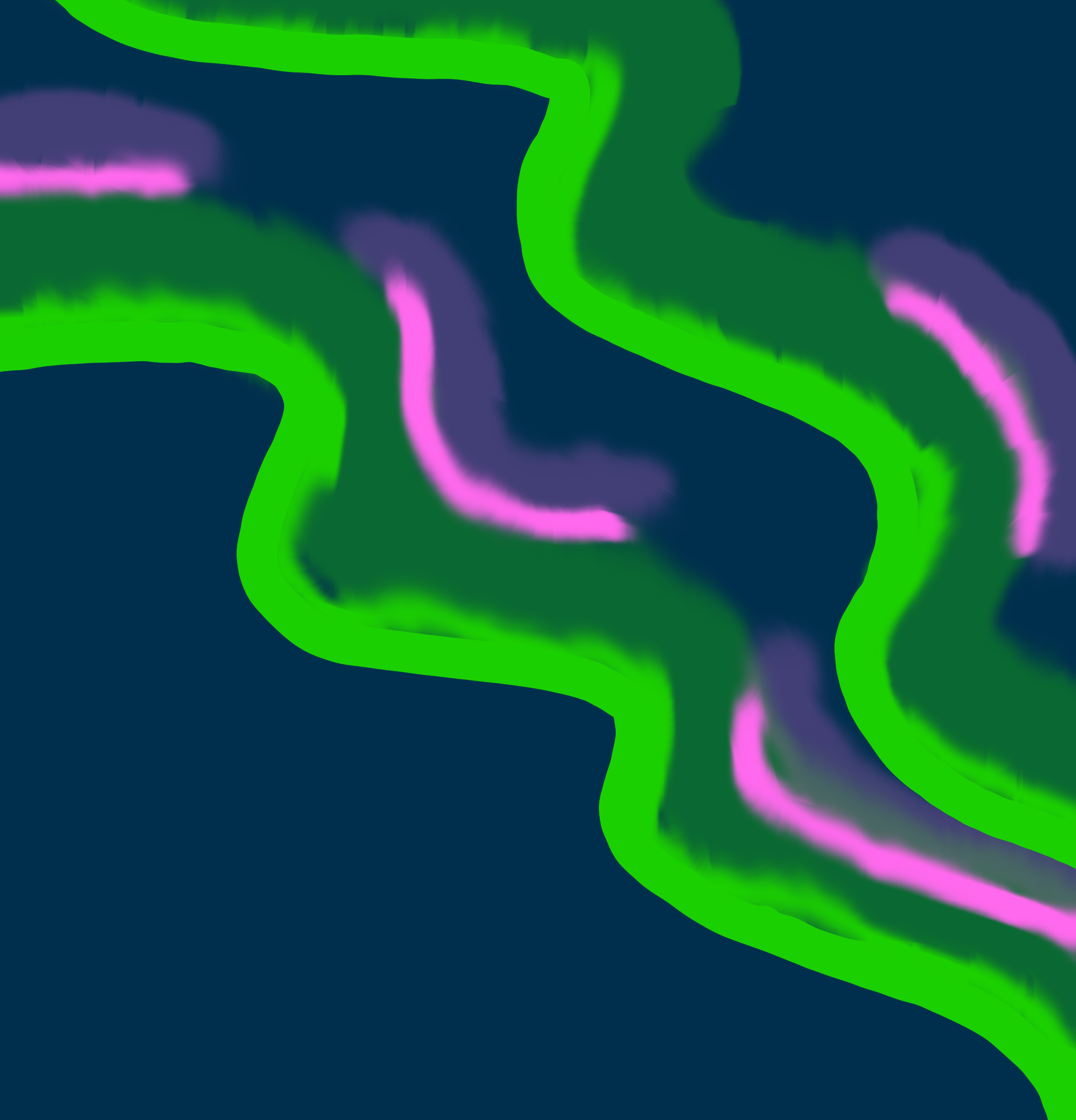 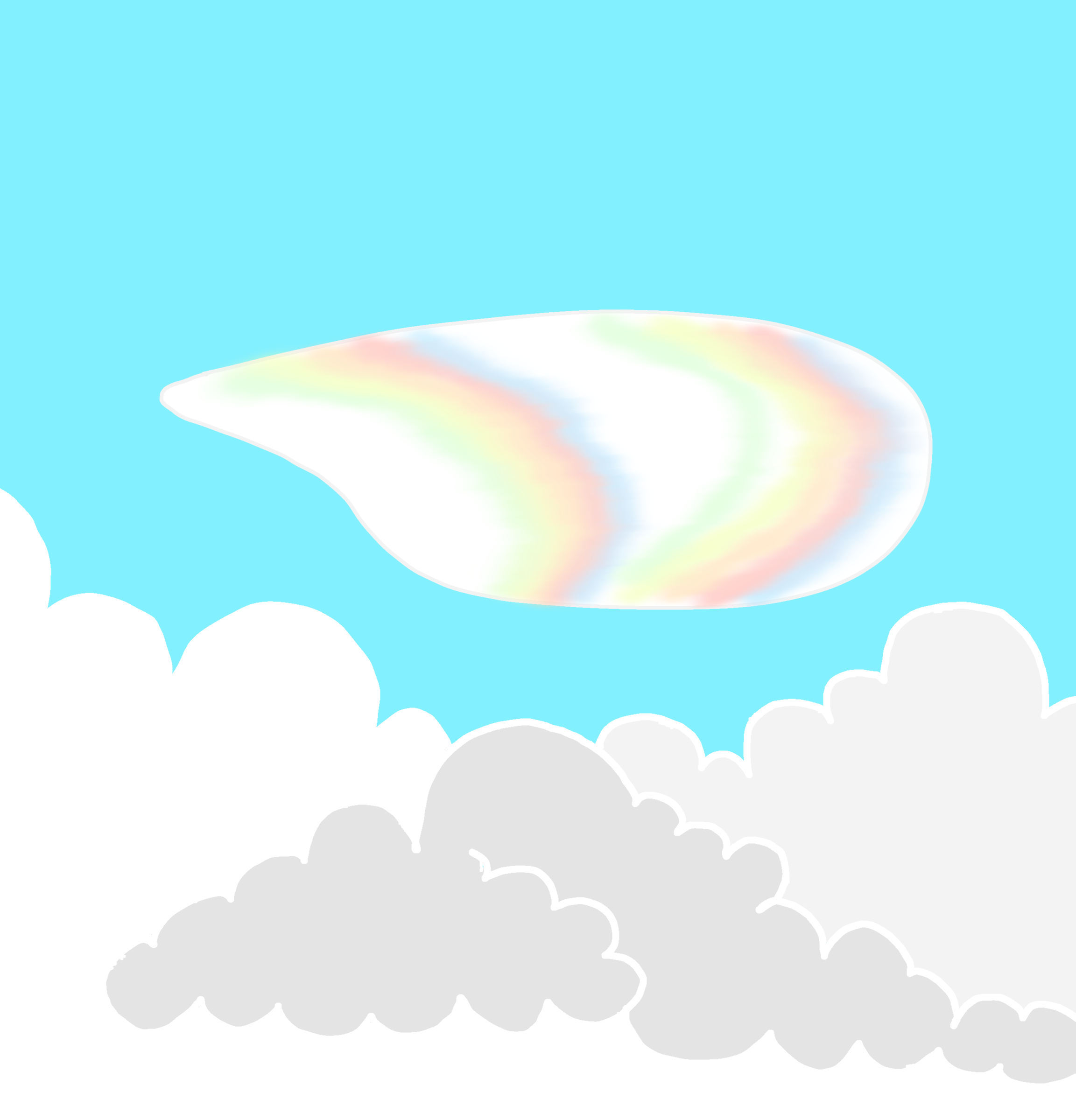 Co jsem se touto aktivitou naučil(a):……………………………………………………………………………………………………………………………………………………………………………………………………………………………………………………………………………………………………………………………………………………………………… Autor: Eliška Postavová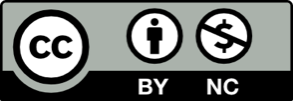 Toto dílo je licencováno pod licencí Creative Commons [CC BY-NC 4.0]. Licenční podmínky navštivte na adrese [https://creativecommons.org/choose/?lang=cs].